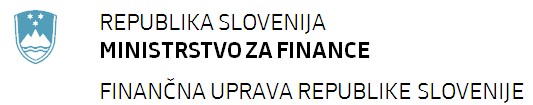 APPLICATION FOR DETERMINING AN INDIVIDUAL'S RESIDENCY STATUS UNDER THE PERSONAL INCOME TAX ACT (ZDOH-2) - LEAVING THE REPUBLIC OF SLOVENIA Identification of individual Residence outside the Republic of Slovenia Reasons to reside outside the Republic of Slovenia Reasons for leaving the Republic of Slovenia  Ties in the other country Ties in the Republic of Slovenia Reasons for your stay in the Republic of Slovenia before your departure for the other country Other information Please provide additional information that you feel will help a tax authority determine your residency status in the Republic of Slovenia: Attachments (list of documents or evidence attached to the application by the person liable)*. 1. 2. 3. 4. 5. By my signature hereto I confirm the truthfulness, accuracy and completeness of this information. In/at ___________, date ___________.                Signature of the person liable: ________________________ *Liable persons are obliged to provide evidence in support of their statements (a photocopy of identification number for tax purposes in the other country, a photocopy of the permit for residence in the other country, evidence of the registered residence and health insurance in the other country for themselves and their family members, a photocopy of the lease contract, evidence of the ownership of immovable property in the other country, a photocopy of the employment contract, proof of pursuing an activity in the other country, evidence of the enrolment of their family members in foreign education institutions) and, upon the request of the tax authority, additional proofs or clarifications. Name and surname: Name and surname: Tax ID number: Tax ID number: Address in the Republic of Slovenia before departure from the Republic of Slovenia: Address in the Republic of Slovenia before departure from the Republic of Slovenia: Address in the Republic of Slovenia before departure from the Republic of Slovenia: Address in the Republic of Slovenia before departure from the Republic of Slovenia: E-mail address and telephone: E-mail address and telephone: E-mail address and telephone: E-mail address and telephone: Address abroad: Identification number for tax purposes in the other country: Address abroad: Identification number for tax purposes in the other country: Address abroad: Identification number for tax purposes in the other country: Country of future residence: Date of departure from the Republic of Slovenia (dd/mm/yyyy):  Marital status (please mark (x) as applicable): 	□ 	married         	□ 	single 	□ 	unmarried partnership Marital status (please mark (x) as applicable): 	□ 	married         	□ 	single 	□ 	unmarried partnership Date of birth (dd/mm/yyyy): The application applies to the tax year:         or to the period from (date): ______________________ to (date): ________________________ The application applies to the tax year:         or to the period from (date): ______________________ to (date): ________________________ The application applies to the tax year:         or to the period from (date): ______________________ to (date): ________________________ The application applies to the tax year:         or to the period from (date): ______________________ to (date): ________________________ Please provide details and circle as appropriate: How long do you intend to stay abroad? Number of days: ___________  Number of months:________________ Number of years:____________ You will leave the Republic of Slovenia permanently and do not intend to return:   YES             NO        You will visit the Republic of Slovenia during your stay in the other country:           YES             NO If you answered "YES", please provide the duration and frequency of visits to the Republic of Slovenia: _______________________________________________________________________________________ Please mark (x) as applicable and provide details: □ 	You reside outside the Republic of Slovenia for the purpose of work or employment with a foreign employer. Please enter the name and address of your foreign employer and the duration of your work in the other country (fixed-term or permanent employment):________________________________________________ ______________________________________________________________________________________ □ 	You commute to the other country on a daily basis for work or employment with a foreign employer and you also return on a daily basis to the Republic of Slovenia, where you usually reside.   □ 	You were posted to the other country by a Slovenian employer. Please provide the name and address of the Slovenian employer for whom you will work in the other country and the duration of work in the other country: _______________________________________________________________________________________ _______________________________________________________________________________________ □ 	You will pursue an activity in the other country. Please enter the type and place of the activity: ______________________________________________________________________________________________________________________________________________________________________________ □ 	You reside in the other country for study at a foreign education institution. Please provide the name and address of the institution:___________________________________________________________________ _______________________________________________________________________________________ □ 	You reside in the other country for the purpose of teaching or research at a foreign education/research institution. Please provide the name and address of the education/research institution: _______________________________________________________________________________________ _______________________________________________________________________________________ □ 	You are a spouse (unmarried partner), child, or other dependant of a person who has left or will leave the Republic of Slovenia with you. Please provide the given name and tax number of this person, your relationship with this person and the envisaged period of stay in the other country: _____________________ _______________________________________________________________________________________ _______________________________________________________________________________________ Please mark (x) as applicable and provide details: □ 	You reside outside the Republic of Slovenia for the purpose of work or employment with a foreign employer. Please enter the name and address of your foreign employer and the duration of your work in the other country (fixed-term or permanent employment):________________________________________________ ______________________________________________________________________________________ □ 	You commute to the other country on a daily basis for work or employment with a foreign employer and you also return on a daily basis to the Republic of Slovenia, where you usually reside.   □ 	You were posted to the other country by a Slovenian employer. Please provide the name and address of the Slovenian employer for whom you will work in the other country and the duration of work in the other country: _______________________________________________________________________________________ _______________________________________________________________________________________ □ 	You will pursue an activity in the other country. Please enter the type and place of the activity: ______________________________________________________________________________________________________________________________________________________________________________ □ 	You reside in the other country for study at a foreign education institution. Please provide the name and address of the institution:___________________________________________________________________ _______________________________________________________________________________________ □ 	You reside in the other country for the purpose of teaching or research at a foreign education/research institution. Please provide the name and address of the education/research institution: _______________________________________________________________________________________ _______________________________________________________________________________________ □ 	You are a spouse (unmarried partner), child, or other dependant of a person who has left or will leave the Republic of Slovenia with you. Please provide the given name and tax number of this person, your relationship with this person and the envisaged period of stay in the other country: _____________________ _______________________________________________________________________________________ _______________________________________________________________________________________ □ You will live in the other country for reasons other than stated above (please specify): __________________ _______________________________________________________________________________________ _______________________________________________________________________________________  Please mark (x) the appropriate reason for residing in the other country and provide details: 	□ 	You are a public officer of the Republic of Slovenia with diplomatic or consular status working abroad. □ 	You are the spouse or a dependant of a public officer of the Republic of Slovenia with diplomatic or consular status working abroad, living with the mentioned person. □ 	You are a public officer of the Republic of Slovenia in a technical or administrative function and without diplomatic or consular status working abroad, and were in any period of the past or present year before your departure a tax resident of the Republic of Slovenia. □ 	 You are a public officer or a functionary in a state authority or a local community authority in the Republic of Slovenia  working abroad, namely in a country that does not consider such an officer as its resident on the basis of reciprocity, and were a tax resident of the Republic of Slovenia in any period of the past or present year before your departure. □ 	 You are an employee of the institutions of the European Union, European central bank, European Investment Bank,  or European Investment Fund, and were a tax resident of the Republic of Slovenia in any period of the past or present year before your departure. □ 	You are a spouse who is unemployed and does not pursue any gainful activities, or are a dependent child of an employee of the institutions of the European Union, European Central Bank, European Investment Bank, or European Investment Fund living with the mentioned person and were, before departure, a tax resident of the Republic of Slovenia in any period of the past or present year. □ 	You hold the office of a Member of the European Parliament, and were a tax resident of the Republic of Slovenia in any period of the past or present year before your departure. 	□ 	 You work abroad for an international organisation (please enter the name and address): ___________ __________________________________________________________________________________ __________________________________________________________________________________ □ Retirement. Please mark (x) as applicable and provide details: In the other country, you will reside in:   	□ 	a house/an apartment of your own    □ 	a rented house/an apartment; the duration of renting: from __________ (date) to _____________ (date:) □ 	accommodation provided by employer 	□ 	a secondary school or university residence hall 	□ 	a hotel 	□ 	other (please specify): _________________________________________________________________ ___________________________________________________________________________________ ___________________________________________________________________________________ In the other country, you will reside with:  	□ 	your spouse/unmarried partner  □ 	dependent children  □ 	other dependants Please provide the names of those persons who will reside with you in the other country and your relationship with them, the date of their departure from the Republic of Slovenia, the envisaged number of months of their stay abroad (employed, unemployed, other): ___________________________________________________ _____________________________________________________________________________________________________________________________________________________________________________________________________________________________________________________________________ If your children or other dependants attend a foreign education institution, please provide the relevant details of this institution:  ________________________________________________________________________ ______________________________________________________________________________________ ______________________________________________________________________________________  	Please mark and describe any other ties you have with the other country:  	□ 	a foreign passport 	□ 	a driver's licence issued by the other country 	□ 	the ownership of immovable property in the other country 	□ 	the ownership of a vehicle registered in the other country 	□ 	the ownership of a vessel registered in the other country □ a bank account in the other country (please provide the name of the bank(s) with which such account is open in the other country):_________________________________________________ _______________________________________________________________________________ _______________________________________________________________________________ Please mark (x) as applicable and provide details: In the other country, you will reside in:   	□ 	a house/an apartment of your own    □ 	a rented house/an apartment; the duration of renting: from __________ (date) to _____________ (date:) □ 	accommodation provided by employer 	□ 	a secondary school or university residence hall 	□ 	a hotel 	□ 	other (please specify): _________________________________________________________________ ___________________________________________________________________________________ ___________________________________________________________________________________ In the other country, you will reside with:  	□ 	your spouse/unmarried partner  □ 	dependent children  □ 	other dependants Please provide the names of those persons who will reside with you in the other country and your relationship with them, the date of their departure from the Republic of Slovenia, the envisaged number of months of their stay abroad (employed, unemployed, other): ___________________________________________________ _____________________________________________________________________________________________________________________________________________________________________________________________________________________________________________________________________ If your children or other dependants attend a foreign education institution, please provide the relevant details of this institution:  ________________________________________________________________________ ______________________________________________________________________________________ ______________________________________________________________________________________  	Please mark and describe any other ties you have with the other country:  	□ 	a foreign passport 	□ 	a driver's licence issued by the other country 	□ 	the ownership of immovable property in the other country 	□ 	the ownership of a vehicle registered in the other country 	□ 	the ownership of a vessel registered in the other country □ a bank account in the other country (please provide the name of the bank(s) with which such account is open in the other country):_________________________________________________ _______________________________________________________________________________ _______________________________________________________________________________ □ investments in the other country (please provide data on life and pension insurance, securities and equity interests in legal persons, other investments):_____________________________________ ______________________________________________________________________________________________________________________________________________________________ _______________________________________________________________________________ □ business ties in the other country (please enter your business or the performance of tasks and activities in companies, etc.): ________________________________________________________ ______________________________________________________________________________________________________________________________________________________________ □ the ownership of other movable property in the other country (furniture, equipment, etc.) □ inclusion in the health, pension and disability insurance system in the other country □ joining social, recreational and other organisations in the other country (please provide names):  ______________________________________________________________________________________________________________________________________________________________ □ Other – (please specify): ___________________________________________________________ _______________________________________________________________________________ _______________________________________________________________________________ Please mark (x) as applicable and enter the ties you will have in the Republic of Slovenia while residing in the other country: □ 	You will have an officially registered permanent residence in the Republic of Slovenia. □ 	You will have a registered temporary residence in the Republic of Slovenia. □ Your spouse or unmarried partner will stay in the Republic of Slovenia. Please provide the details such as the given name, tax ID number, and the address of your spouse or unmarried partner, and the reason for your spouse or unmarried partner to stay in the Republic of Slovenia: ___________________________________________________________________________________________________________________________________________________________________________ □ 	Your children or other dependants will stay in the Republic of Slovenia. Please provide the details such as the given name, tax ID number, address and the age of these persons, and the reason for them to stay in the Republic of Slovenia: ______________________________________________________________________________________________________________________________________________________________________________ _______________________________________________________________________________________ □ You own a dwelling in the Republic of Slovenia and you will  □ keep it available for yourself at all times □ rent it  	Please mark as applicable and describe other ties with the Republic of Slovenia:  	□ 	a Slovenian passport 	□ 	a driver's licence issued by the Republic of Slovenia 	□ 	the ownership of immovable property in the Republic of Slovenia 	□ 	the ownership of a vehicle registered in the Republic of Slovenia 	□ 	the ownership of a vessel registered in the Republic of Slovenia □ a bank account in the Republic of Slovenia (please provide the name of the bank(s) with which such account is open in Slovenia):_______________________________________________________ _______________________________________________________________________________ _______________________________________________________________________________ □ investments in the Republic of Slovenia (please provide the details of life and pension insurance, securities and equity interests in legal entities, other investments): _______________________ ______________________________________________________________________________________________________________________________________________________________ _______________________________________________________________________________ □ business ties in the Republic of Slovenia (please specify your business or the performance of tasks and activities in companies, etc.): _________________________________________________ ______________________________________________________________________________________________________________________________________________________________ □ 	the ownership of other movable property in the Republic of Slovenia (furniture, equipment, etc.) □ 	inclusion in the health, pension and disability insurance system in the Republic of Slovenia □ 	joining social, recreational and other organisations in the Republic of Slovenia (please provide names): ________________________________________________________________________ _______________________________________________________________________________ _______________________________________________________________________________ 	□ 	Other – (please specify):____________________________________________________________ ______________________________________________________________________________________________________________________________________________________________ If you resided in the other country in the past and are now returning, please mark (x) the applicable reason for your stay in the Republic of Slovenia before your departure for the other country and provide details: □ You worked in the Republic of Slovenia as a person with diplomatic or consular status in a diplomatic mission, consulate or international mission of a group of foreign countries or a foreign country, and are not a Slovenian citizen. □ You resided in the Republic of Slovenia as the spouse or dependant of a person working in the Republic of Slovenia as a person with diplomatic or consular status in a diplomatic mission, consulate or international mission of a group of foreign countries or a foreign country, and are not a Slovenian citizen. □  You worked in the Republic of Slovenia as an official, expert or staff member of an international organisation, and are not a Slovenian citizen; you would become a tax resident of the Republic of Slovenia solely on the grounds of such work. □ You were a public officer of a diplomatic mission, consulate or international mission of a foreign country in the Republic of Slovenia in a technical or administrative function without diplomatic or consular status, and are not a Slovenian citizen; you would become a tax resident of the Republic of Slovenia solely on the grounds of such employment. □ You were an employee of a foreign country in the Republic of Slovenia in a function other than diplomatic, consular or international, provided that this foreign country does not consider a similar employee of the Republic of Slovenia its resident on a reciprocal basis; you would become a tax resident of the Republic of Slovenia solely on the grounds of such employment. □ You were an employee of the institutions of the European Union, European central bank or European Investment Bank in Slovenia; you would become a tax resident of the Republic of Slovenia solely on the grounds of such employment. □ You resided in the Republic of Slovenia as a foreign expert under point 4 of paragraph one of Article 7 of the ZDoh-2. □ 	You resided in the Republic of Slovenia for the sole purpose of pursuing your studies as a primary or secondary school student or a university student for the full-time learning or studies (please enter the period of stay in Slovenia (from/to: date), the field of study programme and the institution implementing the study programme):_________________________________________________________________ ______________________________________________________________________________________________________________________________________________________________________ □  You resided in the Republic of Slovenia for the sole purpose of medical treatment (please enter the period of your stay in Slovenia (from/to: date) and the institution implementing the medical treatment with total care): _________________________________________________________________________ ___________________________________________________________________________________ ___________________________________________________________________________________ □ You were employed in the Republic of Slovenia by a Slovenian employer. 	□ 	You were posted in the Republic of Slovenia by a foreign employer. □ You resided in the Republic of Slovenia for the purpose of teaching or conducting research at a Slovenian education or research institution.  	□ 	Other (please specify): _______________________________________________________________ ___________________________________________________________________________________ 